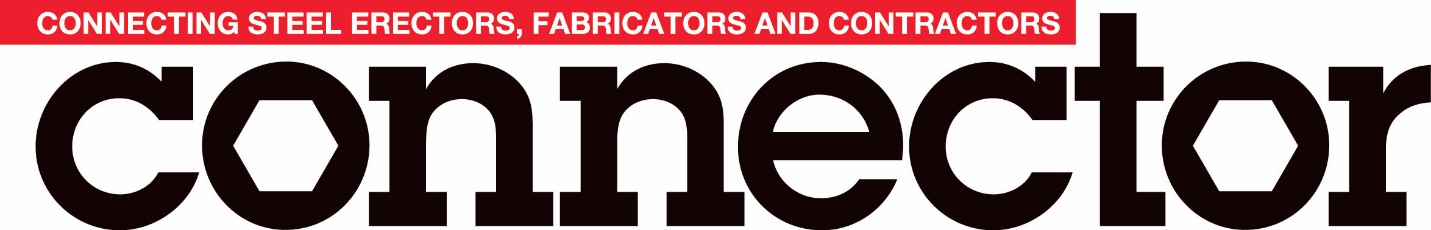 COMPANY PROFILE INSERTION ORDER FORM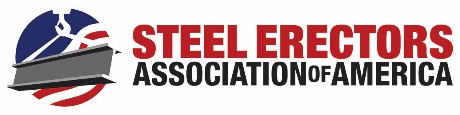 MATERIALS DEADLINE: NOVEMBER 12SUBMIT TO: MACIE@MIGHTYMOMEDIA.COM AND CONNECTORSALES@SEAA.NET___	YES, I WANT TO BE INCLUDED in the Company Profiles special section of Connector magazine, Winter 2021 issue. INVOICE ME according to fee schedule below.(Note: This is a supplement to the Member Directory. All members are included in the directory free of charge. No action required for inclusion in Member Directory.)FEES$1,100 per listing. (2021 Advertiser Rate)$1,600 per listing. (Non-Advertiser Rate)Company Name Name of Person Submitting (internal use only)PhoneEmail (internal use only)Company LogoHigh Resolution TIFF fileSubmit as attachment.1 PhotoHigh Resolution JPG 300 dpi and minimum 5x7 in sizeSubmit as attachment.Name of company as you want it printed, including Inc., Co., LLC, etc.Address of headquarters locationCityStateZip1st personnel contact name, title, department, email, phone (optional)2nd personnel contact name, title, department, email, phone (optional)Body Copy500 wordsUse space below to submit Body Copy